Publicado en  el 03/03/2014 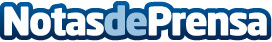 La Universidad de Salamanca sube a la "nube" su tecnología para facilitar la inserción laboral de las personas con discapacidadDatos de contacto:IndraNota de prensa publicada en: https://www.notasdeprensa.es/la-universidad-de-salamanca-sube-a-la-nube-su_1 Categorias: E-Commerce Universidades Innovación Tecnológica http://www.notasdeprensa.es